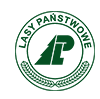 MONITORING WIZYJNY PROWADZONY NA TERENIE NADLEŚNICTWA SUCHEDNIÓW PRZEZ OSOBY PRYWATNE/ORGANIZACJE/STOWARZYSZENIAMając na względzie, spoczywające na Nadleśnictwie obowiązki w zakresie prowadzenia gospodarki leśnej, Nadleśnictwo Suchedniów wprowadza oraz informuje o zasadach korzystania z monitoringu wizyjnego na terenach administrowanych przez Nadleśnictwo Suchedniów.Umieszczanie monitoringu wizyjnego, kamer, fotopułapek lub innych urządzeń tego typu przez osoby postronne (osoby prywatne, organizacje, stowarzyszenia) na terenach administrowanych przez Nadleśnictwo Suchedniów wiąże się ze spełnieniem następujących wytycznych:Umieszczenie urządzeń służących do prowadzenia monitoringu wizyjnego może się odbyć wyłącznie po uprzednim uzyskaniu zgody Nadleśniczego.Występując z wnioskiem o wyrażenie zgody na montaż urządzeń należy wskazać:dane kontaktowe Wnioskodawcy, cel prowadzenia monitoringu, model urządzenia (typ , kolor, wielkość, dane techniczne, nazwa itp.), lokalizację, czas i termin umieszczenia urządzenia (sposób montażu),informację o zapoznaniu się z klauzulą informacyjną dotyczącą przetwarzania danych Wnioskodawcy przez Nadleśnictwo dostępną na stronie internetowej Nadleśnictwa: https://suchedniow.radom.lasy.gov.pl/rodo1Montażu, demontażu oraz kontroli urządzeń w trosce o bezpieczeństwo właściciela dokonuje się po uprzednim wcześniejszym uzgodnieniu w obecności pracownika Nadleśnictwa wyznaczonego do kontaktu przez Nadleśniczego.Montażu, kontroli i demontażu urządzenia, jego właściciel zobowiązany jest dokonywać z należytą starannością przy uwzględnieniu przepisów art. 26 ust. 2 i 3 oraz art. 30 ust 1 ustawy o lasach m.in. w zakresie niszczenia lub uszkadzania drzew, krzewów, niszczenia urządzeń i obiektów rozgarniania ściółki czy też naruszenia określonych zakazów wstępu. W przypadku stwierdzenia umieszczania urządzeń monitoringu wizyjnego bez zgody Nadleśniczego, urządzenia te będą demontowane jako obiekty nieznanego pochodzenia i deponowane w siedzibie Nadleśnictwa.  Mając na względzie powyższe Nadleśnictwo Suchedniów informuje, że będzie przetwarzać dane osobowe Wnioskodawców, a także przypomina o obowiązkach wynikającym z przepisów o ochronie danych osobowych ciążących na Właścicielu urządzenia względem osób, których dane osobowe poprzez monitoring wizyjny uzyska. 